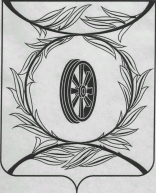 Челябинская областьСОБРАНИЕ ДЕПУТАТОВКАРТАЛИНСКОГО МУНИЦИПАЛЬНОГО РАЙОНАРЕШЕНИЕ от 24 декабря 2020 года  № 45                    О признании  утратившим  силу постановления Карталинского районного Собрания депутатов                                от 28.04.2005 года № 11 В соответствии с Федеральным законом от 06.10.2003г. № 131-ФЗ «Об общих принципах организации местного самоуправления в Российской Федерации», Уставом Карталинского муниципального района, Регламентом Собрания депутатов Карталинского муниципального района,Собрание депутатов Карталинского муниципального района РЕШАЕТ:1. Признать утратившим силу постановление Карталинского районного Собрания депутатов от 28.04.2005 года № 11 «О Положении «О Порядке подписания и опубликования нормативных правовых актов представительного органа местного самоуправления муниципального образования Карталинский муниципальный район».2. Направить данное решение главе Карталинского муниципального района для подписания и опубликования в средствах массовой информации.3. Разместить данное решение в официальном сетевом издании администрации Карталинского муниципального района в сети Интернет (http://www.kartalyraion.ru).Председатель Собрания депутатовКарталинского муниципального района                                           Е.Н. СлинкинГлава Карталинского муниципального района                                                                        А.Г. Вдовин